Publicado en Madrid el 17/01/2020 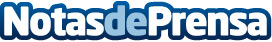 Edificio Cuzco IV tiene las claves para superar el día más triste del año en el trabajoEl tercer lunes de enero, conocido como Blue Monday, fue elegido el día más triste del año en 2005 y así se ha mantenido hasta la fechaDatos de contacto:David Málaga91 781 25 06Nota de prensa publicada en: https://www.notasdeprensa.es/edificio-cuzco-iv-tiene-las-claves-para_1 Categorias: Nacional Sociedad Entretenimiento Recursos humanos http://www.notasdeprensa.es